Publicado en Madrid el 20/04/2020 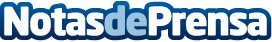 Coworking La Fábrica celebra el Día Mundial de la Salud Coworking La Fábrica celebra el Día Mundial de la Salud reivindicando a los sanitarios como los "verdaderos héroes" durante el Coronavirus .Aunque los centros de trabajo cooperativo se han visto golpeados por el Covid-19, sus principales empresas conservan una excelente salud financiera. Desde Coworking La Fábrica han aprovechado esta fecha tan señala para aplaudir el trabajo de los sanitarios españoles, a los que califican de "verdaderos héroes"Datos de contacto:La Fabrica 910 616 053Nota de prensa publicada en: https://www.notasdeprensa.es/coworking-la-fabrica-celebra-el-dia-mundial-de Categorias: Inmobiliaria Madrid Recursos humanos Oficinas http://www.notasdeprensa.es